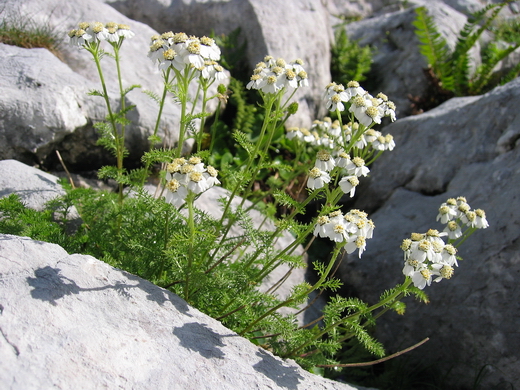 Cемейство:AchilléaMilfoilТысячелетникМорфологические описания:Корневище толстое, ползучее, разветвлённое, с многочисленными тонкими, мочковатыми корнями, подземными побегами. Стебли немногочисленные или одиночные, прямостоячие или приподнимающиеся, прямые, реже извилистые, округлые, высотой 20—80 (до 120) см, угловато-бороздчатые, голые или слегка опушённые, ветвящиеся лишь в верхней части. Пластинка листа длиной до 15 см, шириной 0,5—3 см с многочисленными масляными желёзками на нижней стороне. Листья очерёдные, в общем очертании ланцетовидные или линейно-ланцетовидные дважды или трижды не до самого основания перисто-рассечённые на тонкие сегменты, конечные дольки листьев ланцетно-яйцевидные, 0,3—2 мм шириной, быстро переходящие в шипик. Прикорневые листья развиваются от побегов на черешках, стеблевые — небольшие, опушённые, сидячие.Местообитания:Тысячелистник обыкновенный растёт в лесной, лесостепной и степной зонах, суходольных лесных лугах, в луговых степях, среди кустарников, в разреженных лесах, на опушках, межах, вдоль дорог, по оврагам, на залежах, пустырях, свалках, в посёлках, по берегам водоёмов, по окраинам полей.Сбор лекарственного сырья и используемые части:В медицинских целях тысячелистник собирают во время цветения, не дожидаясь, когда его головки станут темнеть. Можно собирать и всё растение, и только цветочные головки.Химический состав:Химический состав. Тысячелистник обыкновенный содержит алкалоид ахиллеин, вяжущие и горькие вещества, смолы,- органические кислоты.Противопоказания:Людям, имеющим склонность к тромбофлебиту, противопоказано принимать настои тысячелистника.Тысячелистник может нарушить менструальный цикл, вызывает задержку менструации.                                                                                                                               Башкин Никита 8Б                                                                                                     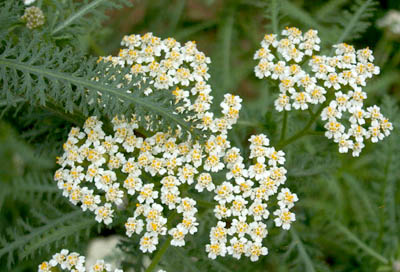 